Протокол № 22 Общего отчетно – выборного собрания членов Союз промышленников и предпринимателей Красноярского края (регионального объединения работодателей)г.Красноярск									«01» июня  2021г.ул. Авиаторов, 19МВДЦ «Сибирь», 3 этаж, конференц-зал «Амфитеатр»Начало: 15.00 – 17.00Андрияшкин В.Н.: Уважаемые коллеги! На данный момент в СППКК зарегистрировано 173 члена. Присутствует  117  членов. 	Территориальные отделения, которые не смогли присутствовать на нашем собрании, прислали нам доверенности на право голосования.  Так же доверенности прислали члены, находящиеся в командировках, отпусках и т.д. Их у нас 47. Таким образом, Согласно Устава  СППКК,  собрание правомочно решать поставленные вопросы.	Так как полномочия исполнительного директора и Правления истекли, Правление приняло решение поручить ведение собрания Васильеву Михаилу Геннадьевичу.- Нет возражений?Принимается.На ваше усмотрение предлагается следующая Повестка дня:Отчет о работе СППКК;О продлении полномочий исполнительного директора Союза промышленников и предпринимателей Красноярского края;О прекращении полномочий действующего Председателя Союза промышленников и предпринимателей Красноярского края;Об  избрании Председателя Союза промышленников и предпринимателей Красноярского края;О выборах нового правления  Союза промышленников и предпринимателей Красноярского края;О внесении изменений в  размер и способ уплаты членских взносов.- Кто за данную повестку дня, прошу голосовать.- Против?- Воздержался?Принимается.Васильев М.Г.: Слово для приветствия предоставляется:1. Васильеву Егору Евгеньевичу – министру экономики и регионального развития Красноярского краяВасильев М.Г.: Основной доклад был опубликован на сайте Союза и до начала собрания роздан вам на руки.Слово предоставляется Андрияшкину В.Н.Андрияшкин В.Н.: Доклад до 10 минут.Васильев М.Г.: Если есть вопросы, дополнения, замечания, прошу подавать в письменном виде.- Нет возражений?- Принимается.Слово для выступления предоставляется :Васильев М.Г.: Нам необходимо принять резолюцию отчетно-выборного собрания. Резолюция находится у вас на руках.Есть предложение принять ее за основу и дополнить прозвучавшими замечаниями и предложениями. Прошу голосовать.-  Кто за?- Против?- Воздержался?Принимается.Васильев М.Г.: Переходим ко второму  вопросу повестки дня «О продлении полномочий исполнительного директора Союза промышленников и предпринимателей Красноярского края».	Есть предложение поручить президиуму проведение подсчета голосов.- Есть возражения?- Нет.- Принимается.	Этот вопрос мы рассмотрели на Правлении,  и вносим предложение -  избрать исполнительным директором Андрияшкина Валерия Николаевича,  на основании п. 9.2 Устава СППКК ввести  в состав Правления Андрияшкина Валерия Николаевича. На основании п. 9.3. исполнительный директор избирается Общим собранием Союза сроком на 5 лет. Кто за данное решение, прошу голосовать:- Кто за?- Против?- Воздержался?Принимается.Васильев М.Г.: Следующий вопрос повестки дня «О прекращении полномочий действующего Председателя Союза промышленников и предпринимателей Красноярского края».	В связи с большой загруженностью и невозможностью исполнять обязанности председателя Союза промышленников и предпринимателей Красноярского края, Правление СППКК вносит предложение освободить Демидова В.П. от должности председателя.- Кто за?- Против?- Воздержался?Проголосовали единогласно.Васильев М.Г.: Переходим к следующему вопросу «Об  избрании Председателя Союза промышленников и предпринимателей Красноярского края;Согласно п. 8.2. Устава Союза, Председатель Союза избирается Общим собранием Союза сроком на 10 лет. Председатель СППКК по должности является членом Правления Союза. Правление СППКК вносит предложение избрать председателем Союза промышленников и предпринимателей Красноярского края (регионального объединения работодателей) Васильева Юрия Павловича-    Есть другие предложения? -    Кто хочет высказаться? Васильев М.Г.: На основании п.6.4. Устава СППКК решение принимаются квалифицированным большинством голосов в 2/3 от числа членов Союза, присутствующих на собрании.- Кто за то, чтобы  Васильева Юрия Павловича избрать председателем СППКК, прошу голосовать.- Против?- Воздержался?Принято  единогласно.Поздравление. Слово предоставляется Васильеву Юрию Павловичу.Васильев М.Г.: Продолжим. Следующий вопрос повестки дня «О выборах нового правления СППКК»;	В соответствии с п. 7.2. Устава СППКК,  количественный состав Правления определяется решением Общего собрания. На данный момент в состав Правления СППКК входит 41 человека. Согласно поданных предложений предлагаем  сформировать новый состав  Правления в количестве  41  человека.По количественному составу есть замечания?Нет.Голосуем.- Кто за?- Против?- Воздержался?Принимается.Васильев М.Г.: Слово по кандидатурам в состав Правления Союза предоставляется Лыткину Александру Васильевичу – директору по развитию СППКК.Лыткин А.В.: Предлагается  ввести в состав нового Правления следующие кандидатуры членов нашего Союза:Васильев М.Г.:- Есть возражения, замечания, предложения по кандидатурам в состав Правления? - Нет.- Согласно п. 7.5. Устава СППКК, голосование по вопросу избрания членов Правления может осуществляться как списком, так и отдельно по каждой кандидатуре.- Предлагается проголосовать списком.- Нет возражений? Тогда голосуем.- Кто за?- Против?- Воздержался?Принимается. Таким образом, мы голосуем списком. Кто за то, чтобы избрать следующих кандидатов в состав Правления СППКК:Прошу голосовать.Кто против?Воздержался?Принимается.В состав правления СППКК избраны все вышеназванные кандидаты.Поздравление.Васильев М.Г.: Следующий вопрос «О внесении изменений в  размер и способ уплаты членских взносов».	Предлагаю утвердить  предложенный  размер вступительных и членских взносов.Прошу голосовать.Кто против?Воздержался?Принимается.Васильев М.Г.: На этом все вопросы повестки дня рассмотрены.  Спасибо за работу.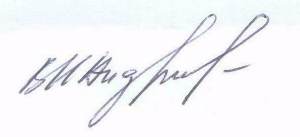 Исполнительный директор СППКК				В.Н. Андрияшкин№п/пФ.И.ОДолжность, предприятиеТемаБучацкая Ольга ВалентиновнаЗаместитель руководителя УФНС России по Красноярскому краю О взаимодействии и координации деятельности УФНС с предпринимательским сообществом. Об исполнении налогового законодательстваКиселевЛеонид АндреевичГенеральный директор ООО ЛПЗ «Сегал»Проблемы в промышленной отраслеМаксимоваИрина ВалентиновнаИсполнительный директор Сибирской Ассоциации ГостеприимстваПроблемы отрасли общественного питанияСелюнинСергей АлександровичЗаместитель руководителя  агентства труда и занятости населения Красноярского краяО взаимодействии с СППКК, проблемах занятости населения Красноярского края, создании новых рабочих мест, подготовке и переподготовке кадровЗимареваЕлена ВладимировнаРуководитель комитета СППКК по тарифам государственных монополий Влияние деятельности субъектов естественных монополий на развитие предпринимательства в регионеБратчунЕлена АлександровнаРуководитель группы компаний «Сфера труда 24»Реформа контрольно-надзорной деятельности. Регуляторная гильотина об охране труда.ЖуравлевДмитрий НиколаевичГенеральный директорООО «ЭкоСорб»Цели устойчивого развития ВИЭ (проблемы и пути развития). Рекомендации бизнесуСеменюк Ирина АлександровнаНачальник отдела по контролю за исполнением наказаний не связанных с изоляцией осужденных от общества ГУФСИН России по Красноярскому краю Принудительные работы: порядок создания исправительных центров и привлечения осужденных к трудуПетровЕвгений ВалерьевичДиректорКрасноярского филиала «Ростелеком»Проблемы цифровизации в Красноярском крае№ п/пФ.И.О.ДолжностьПредприятиеАндрияшкинВалерий НиколаевичИсполнительный директор СППККБолсуновскаяИринаМихайловнаПредседательКраевой комитет профсоюзов "Торговое единство"Бондарев Виталий ЮрьевичПредседательКрасноярская региональная общественная организация "Краевой Союз малого предпринимательства"БратчунАндрей ПавловичДиректорООО "Межотраслевой  центр охраны труда, промышленной безопасности и социального партнерства"БурдаВалерий ИвановичГенеральный директорЗАО Ювелирный дом "Ремикс"ВасильевМихаил ГеннадьевичСоветник ректораСибирский Федеральный УниверситетВасильевЮрий ПавловичВерховецСергей ВладимировичЗаместитель первого проректора СибГУ науки и технологий им. М.Ф. Решетнева.
к.с-х.н., доцентСибГУ науки и технологий им. М.Ф. Решетнева.ГельмановАлександр ЕвгеньевичГенеральный директорООО "Региональный инновационный центр", Группа компаний «Синтез Н»ГраматуновАлександр СергеевичГенеральный директорАО "Агентство развития бизнеса и микрокредитная компания"ДобрякГеннадий ГеннадьевичДиректорООО "ЭкспертСтрой"ЗайковАлександр АлександровичДиректорГосударственное предприятие Красноярского края "Большемуртинское ДРСУ"ЗайцевЭдуард НиколаевичГенеральный директорООО «Енисей – Норд»ЗахаровВиктор АнатольевичПредседательРегиональное отделение Общеросийской общественной организации "Опора России" по Красноярскому краюЗимареваЕлена ВладимировнаДиректорООО «Агромаг»ЗолотаревБорис НиколаевичГенеральный директорАО «КНП»ИсмаиловАнтон КонстантиновичГенеральный директорООО «Красноярск Техно Сервис»;КардашовВиктор ИвановичДепутат ЗС ККЗаконодательное Собрание Красноярского краяКарелинОлег ИгоревичДиректорООО "Инвент"КацерИгорь ИульяновичГенеральный директорООО НПО «Технорос»КемовАлександр ХазраиловичГенеральный директорООО «Тарко»КиселёвЛеонид АндреевичГенеральный директорООО «СИАЛМЕТ»КиселевМихаил АлександровичПредседатель ПравленияТерриториальное объединение работодателей "Промышленники и предприниматели  г.Норильска"КолупаевВалерий ИвановичДиректорООО «Еонесси К»КороткихАльберт ИвановичПрезидентКрасноярская региональная общественная организация развития предпринимательства "Управленческое Сообщество Сибири"Легенза Станислав ВладимировичДиректор Филиала АО «ЕвроСибЭнерго» «Красноярская ГЭС»МаксимоваИрина ВалентиновнаИсполнительный директорСибирская Ассоциация ГостеприимстваМатвеевАндрей ВикторовичФинансовый директорАО «Русал-Крсноярск»НаумовНиколай ЛеонидовичДиректорНаучно-производственная фирма "Рок Пилларс"ПетровЕвгений ВалерьевичДиректорКрасноярский  филиал ПАО «Ростелеком» ПивнёвВладимир МихайловичГенеральный директорООО «НПМ»ПотехинВадим НиколаевичСобственникООО "Дигор"Самарин Сергей ВитальевичЗаместитель генерального директора (по персоналу и администрации)АО "СУЭК-Красноярск"СиваевАлександр ВладимировичГенеральный директор, общественный представитель АСИ в Красноярском краеООО «Красный Яр»СимбиреваЮлия АлександровнаПредставитель организацииООО «Красэнергогрупп»СипкинПетр  ВасильевичГенеральный директорООО «КрасТЭМ»СеводинОлег АлександровичУправляющий партнерООО "Логика решений"СмирновНикита АлександровичДиректор по работе с государственными органамиАО «Полюс Красноярск»ТаращанскийМихаил ВитальевичГенеральный директорООО «СибСтройЦентр»Ткачев Лев Викторович  Заместитель начальника дороги по взаимодействию с органами властиКрасноярской железной дороги- филиала АО «РЖД» ЮсубовСамед КурбановичИ.О. генерального директораАО «КрайДЭО»№ п/пФ.И.О.Андрияшкин  Валерий НиколаевичБолсуновская Ирина МихайловнаБондарев  Виталий ЮрьевичБратчун Андрей ПавловичБурда Валерий ИвановичВасильев Михаил ГеннадьевичВасильев Юрий ПавловичВерховец Сергей ВладимировичГельманов Александр ЕвгеньевичГраматунов Александр СергеевичДобряк Геннадий ГеннадьевичЗайков Александр АлександровичЗайцев Эдуард НиколаевичЗахаров Виктор АнатольевичЗимарева Елена ВладимировнаЗолотарев Борис НиколаевичИсмаилов Антон КонстантиновичКардашов Виктор ИвановичКарелин Олег ИгоревичКацер Игорь ИульяновичКемов Александр ХазраиловичКиселёв Леонид АндреевичКиселев Михаил АлександровичКолупаев Валерий ИвановичКоротких Альберт ИвановичЛегенза Станислав ВладимировичМаксимова Ирина ВалентиновнаМатвеев Андрей ВикторовичНаумов Николай ЛеонидовичПетров Евгений ВалерьевичПивнёв Владимир МихайловичПотехин Вадим НиколаевичСамарин Сергей ВитальевичСиваев Александр ВладимировичСимбирева Юлия АлександровнаСипкин Петр  ВасильевичСеводин Олег АлександровичСмирнов Никита АлександровичТаращанский Михаил ВитальевичТкачев Лев Викторович  Юсубов Самед КурбановичРазмер вступительных и членских взносов Размер вступительных и членских взносов "Союза промышленников и предпринимателей Красноярского края""Союза промышленников и предпринимателей Красноярского края"                    (Регионального объединения работодателей)                    (Регионального объединения работодателей)(в год)КатегорияРазмер вступительного и  членского взносаПредприятия, объединения, холдинги, акционерные общества промышленности, лесопереработки, транспорта, строительства, связи и др.:   менее 100 работающих     40 000 - 70 000    от 100 до 500 работающих 100 000 - 200 000    от  500 до 1000 работающих  100 000 - 300 000   более 1000 работающих 150 000 - 500 000 Малые предприятия                     25 000,00   Предприятия микробизнеса, в том числе ИП                    15 000,00   Страховые компании, лизинговые организации, негосударственные пенсионные фонды:  40 000 -100 000  Банки, финансовые и кредитные организации 50 000 - 100 000 ВУЗы, другие учебные заведения:                    30 000,00   Союзы, объединения, партнерства, ассоциации (как общественные объединения) не менее:                    10 000,00   Физические лица не менее:                      5 000,00   Территориальные отделения СППКК от 10 000 - 40 000 Размер вступительного, ежегодного членского взноса определяется  исполнительной дирекцией и утверждается Правлением СППКК  для каждой организации конкретно